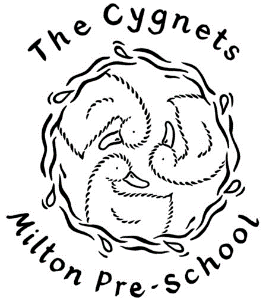 Things we should do at pre schoolWe should wash our hands with soap and water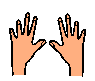 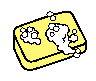 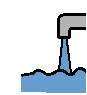 We should use tissues to catch our coughs and sneezes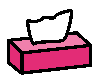 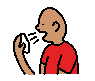 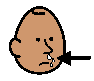 We should say goodbye to our grown up at the front door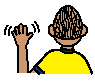 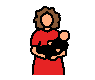 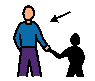 We should spend lots of time outside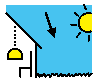 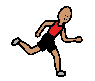 We should play with toys that we can keep clean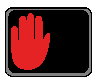 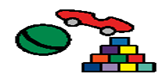 We should eat snack when there is roomOnly three children at the table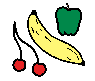 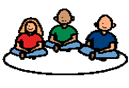 We will meet new Pre-School Practitioners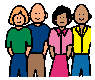 We will meet new friends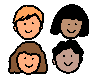 We should have lots of fun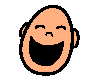 